ПОСТАНОВЛЕНИЕ№ 77 от 21 декабря 2021 годаОб организации и проведении  аукциона на право заключения договоров аренды земельных участковРуководствуясь ст.ст. 39.11, 39.12 Земельного кодекса Российской Федерации,   Шоруньжинская сельская администрация     п о с т а н о в л я е т:1. Провести торги в форме аукциона (открытого по форме подачи предложений о цене) на право заключения договоров аренды земельных участков, согласно приложению  №1.2. Установить, начальную цену стоимости годового размера арендной платы за пользование земельным участком, в размере рыночной стоимости, определенной в соответствии с Федеральным законом от 29 июля 1998 года N 135-ФЗ «Об оценочной деятельности в Российской Федерации»,  величину повышения начальной цены (шаг аукциона), а также размер вносимого задатка для участия в аукционе, согласно приложению  №2.3. Контроль за исполнением настоящего постановления оставляю за собой.     Глава Шоруньжинской сельской администрации                                   И.М. ЕвсеевПриложение №1к Постановлению Шоруньжинской сельской администрации                                                                      от  «21» декабря 2021 г. № 77         Приложение №2к Постановлению Шоруньжинской сельской администрации                                                                      от  «21» декабря 2021 г. № 77РОССИЙ ФЕДЕРАЦИИМАРИЙ ЭЛ РЕСПУБЛИКЫСЕМОРКО МУНИЦИПАЛ РАЙОНЫНУНЧО ЯЛ КУНДЕМ АДМИНИСТРАЦИЙЖЕТ.Ефремов урем  39  Шоруньжа села,                                                                                                                                                                                                                                                                                                                                                                                             индекс 425127тел.:. / факс: 8(83635)  9-43-45эл.адрес: shorunzha@mail.ru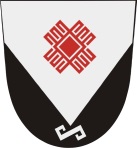 РОССИЙСКАЯ ФЕДЕРАЦИЯ РЕСПУБЛИКА МАРИЙ ЭЛМОРКИНСКИЙ МУНИЦИПАЛЬНЫЙ РАЙОНШОРУНЬЖИНСКАЯ СЕЛЬСКАЯ АДМИНИСТРАЦИЯул.Т.Ефремова, дом 39,с.Шоруньжаиндекс 425127тел./факс  8(83635) 9-43-45эл.адрес: shorunzha@mail.ru№ лотаАдрес участкаКадастровый номерПлощадь, кв.м.Вид разрешенного использования земельного участка1Республика Марий Эл, Моркинский район12:13:0140501:1619395Для сельскохозяйственного производства№ лотаАдрес участкаКадастровый номерПлощадь, кв.м.Начальная цена, руб.Шаг аукциона (3% от начальной цены), руб.Размер задатка, руб.1Республика Марий Эл, Моркинский район12:13:0140501:161939520100,00603,001175,00